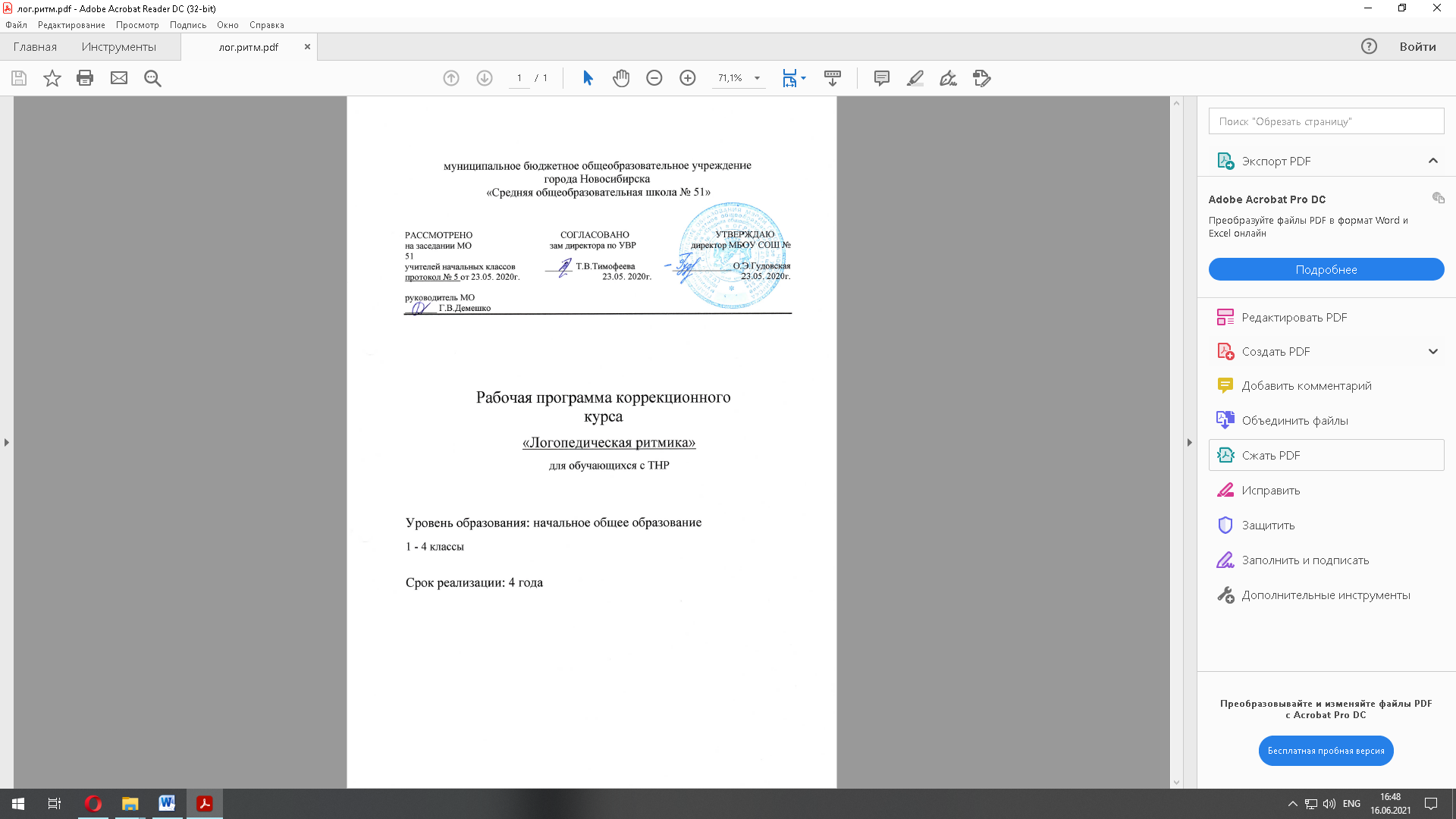 Пояснительная записка Рабочая программа коррекционно-развивающего области «Логопедические занятия» составлена для обучающихся 1-4 классов, обучающихся по АООП НОО ТНР (5.1) соответствии с требованиями федерального государственного образования стандарта начального общего образования обучающихся с ограниченными возможностями здоровья . Она содержит дифференцированные требования к результатам освоения и условия её реализации, обеспечивающие удовлетворение образовательных потребностей учащихся с тяжёлыми нарушениями речи. Рабочая программа разработана на основе: Логопедическая ритмика - это система двигательных упражнений, в которых различные движения сочетаются с произнесением специального речевого материала. Это форма активной терапии, направленной на преодоление речевого и сопутствующих нарушений путем развития и коррекции неречевых и речевых психических функций и в конечном итоге адаптацию человека в условиях внешней и внутренней среды. В результате выполнения специальных упражнений развивается фонематическое восприятие, речевое дыхание, совершенствуется артикуляция речевого аппарата, преодаляется скованность при общении и сглаживаются логофобии, укрепляется костно-мышечный аппарат, развивается дыхание, моторные, сенсорные функции, чувство равновесия, правильная осанка, походка, грация движений. За последние годы отмечается значительный рост количества детей, имеющих особые образовательные потребности и (или) ограниченные возможности здоровья. Большее их количество тяжелые нарушение речи: алалия, дизартрия, заикание, афазия, ринолалия, являющиеся как первичными нарушениями, так и вторичными (как следствие ограниченных возможностей здоровья ребёнка). При нарушениях речи, имеются нарушения двигательных, речедвигательных, психических процессов. Страдают общая и мелкая моторика, координация движений. Развитие детей отличается неустойчивым вниманием, неспособностью к переключению, низким уровнем словесно-логического мышления, психической истощаемостью, низкой познавательной, речевой и эмоциональной активностью. Это результат недостаточного внимания со стороны родителей, замена живого общения с ребенком телевидением, увеличение частоты общих заболеваний детей, плохая экология и т.д. Поэтому данная коррекционно-образовательная программа, направлена на исправление нарушений речи с развитием сенсорных и двигательных способностей детей. Под влиянием занятий логопедической ритмикой у детей происходят значимые изменения в звукопроизношении, словообразовании, в накоплении активного словарного запаса, развитии общей и мелкой моторики, координации движений.Цель коррекционно-развивающего курса - создание условий для усвоения основной образовательной программы путём коррекции и профилактики речевых нарушений у обучающихся с ТНР посредством коррекционно-развивающей работы на основе сочетания слова, движения и музыки. Основными задачами коррекционного курса «Логопедическая ритмика» являются:  развитие чувства ритма, способности ощущать в музыке, и движениях речеритмическую выразительность;  развитие дыхания, силы голоса, его речевого диапазона;  развитие мелкой моторики у учащихся;  формирование способности восприятия музыкальных образов и умению ритмично, выразительно двигаться в соответствии сданным образом, т.е. умения перевоплощаться, проявлять художественно-творческие способности;   развитие высших психических функций;  воспитание нравственных личностных качеств; музыкальной культуры. Общая характеристика учебного курса В связи с поставленными задачами работа с учащимися строиться в следующих направлениях: 1) танцевалъно-ритмическое: -развитие движений (ходьба, бег, прыжки, построение и перестроения); -общеразвивающие упражнения (в т.ч. регулирующие мышечный тонус); -координационные игры; -танцы; -танцевально-ритмическая импровизация; -активное слушание музыки; 2) речедвигательное: -развитие речевого аппарата;-голосовой и дыхательной функции; -речевые упражнения без музыкального сопровождения; -координация слуха и голоса (пение); -пальчиковая гимнастика, самомассаж; -мелодекламация; -развитие мимической мускулатуры; 3) музицирование: -игра на музыкальных инструментах (упражнения для развития чувства музыкального темпа); - слушание музыки; - импровизация; 4) коммуникативное-познавательное: -игры на развитие неречевых высших психических функций; -игры на развитие способностей к коммуникативной деятельности; -игры для развития творческой инициативы; -игры-драматизации; -игры для развития эмоционально-волевой сферы;-игры познавательного характера направленные на формирование представлений об окружающем мире. Практический материал постепенно усложняется в зависимости от года обучения и варьируется по необходимости с учетом индивидуальных особенностей класса по усмотрению учителя. Описание места учебного предмета, курса в учебном плане Курс логопедической ритмики является пропедевтическим для уроков развития речи, произношения, индивидуальных логопедических занятий и построен в тесной связи с ними, в рамках коррекционного курса АООП НОО для обучающихся с ТНР.Ценностные ориентиры содержания учебного курса Уроки логопедической ритмики, предоставляя детям возможности для культурной и творческой деятельности, позволяют сделать более динамичной и плодотворной взаимосвязь образования, культуры и искусства. Освоение знаний умений на уроке логопедической ритмики предполагает формирование опыта эмоционально-образного восприятия, начальное овладение различными видами музыкально-творческой деятельности, овладение универсальными учебными действиями, что становится фундаментом обучения на дальнейших ступенях общего образования, обеспечивает введение обучающихся в мир искусства и понимание его неразрывной связи с жизнью. Внимание на уроке логопедической ритмики акцентируется на личностном развитии, нравственно-эстетическом воспитании, формировании культуры мировосприятия младших школьников через эмпатию, идентификацию, эмоционально-эстетический отклик на музыку, художественные произведения. Содержание обучения ориентировано на целенаправленную организацию и планомерное формирование учебной деятельности, способствующей личностному, коммуникативному, познавательному и социальному развитию растущего человека. Курс «Логопедическая ритмика», развивая умение учиться, его творческие способности призван формировать у ребенка современную картину мира, что способствует успешной социализации.Планируемые результаты освоения коррекционного курса «Логопедическая ритмика» Программа обеспечивает достижение определенных личностных, метапредметных и предметных результатов. Личностные результаты: 1. Целостное восприятие окружающего мира. 2. Принятие и освоение социальной роли обучающегося, развитие мотивов учебной деятельности и формирование личностного смысла учения. 3. Формирование рефлексивной самооценки, умения анализировать свои действия и управлять ими. 4. Развитие навыков сотрудничества со взрослыми и сверстниками в различных социальных ситуациях, умения не создавать конфликтов и находить выходы из спорных ситуаций. 5. Положительное отношение к школе и учебной деятельности. 6. Знание и выполнение правил работы в группе, доброжелательное отношение к сверстникам, бесконфликтное поведение, стремление прислушиваться к мнению одноклассников. Метапредметные результаты: 1. Овладение способностью принимать и сохранять цели и задачи учебной деятельности, поиска средств её осуществления. 2. Формирование умения планировать, контролировать и оценивать учебные действия в соответствии с поставленной задачей и условиями её реализации, определять наиболее эффективные способы достижения результата. 3. Использование знаково-символических средств представления информации. 4. Активное использование речевых средств и средств для решения коммуникативных и познавательных задач. 5. Овладение навыками осознанно строить речевое высказывание в соответствии с задачами коммуникации и составлять тексты в устной форме. 6. Овладение логическими действиями сравнения, анализа, синтеза, обобщения, классификации по родовидовым признакам, установления аналогий и причинно-следственных связей, построения рассуждений, отнесения к известным понятиям. 7. Готовность слушать собеседника и вести диалог, признавать возможность существования различных точек зрения и права каждого иметь свою, излагать своё мнение и аргументировать свою точку зрения и оценки событий. 8. Определение общей цели и путей её достижения; умение договариваться о распределении функций и ролей в совместной деятельности; осуществлять взаимный контроль в совместной деятельности, адекватно оценивать собственное поведение и поведение окружающих. 9. Готовность конструктивно разрешать конфликты посредством учёта интересов сторон и сотрудничества. 10. Овладение базовыми предметными и межпредметными понятиями, отражающими существенные связи и отношения между объектами и процессами. 11. Понимать и принимать учебную задачу, сформулированную учителем. 12. Сохранять учебную задачу урока (воспроизводить её в ходе урока по просьбе учителялогопеда. 13. Осуществлять контроль за ходом своей деятельности (от умения пользоваться образцами до умения пользоваться специальными приёмами самоконтроля). 14. Работать в определённом темпе и применять знания в новых ситуациях.Предметные результаты: 1. Сформированность слухового восприятия (ритмического, гармонического, звуковысотного, тембрового, динамического слуха); 2. Сформированность сукцессивных функций рядо-восприятия и рядо-воспроизведения; 3. Сформированность умения различать звучания различных по высоте источников звуков; 4. Сформированность умений концентрировать, переключать и распределять внимание между сигналами различной модальности; 5. Увеличение объема и улучшение качества зрительной, слуховой, двигательной памяти; 6. Сформированность умений регулировать мышечный тонус, выполнять произвольные движения общескелетной/артикуляторной мускулатуры; 7. Сформированность всех параметров общих (ручных), артикуляторных движений, их статической и динамической координации, пространственно-временной организации двигательного акта; 8. Сформированность чувства музыкального темпа, ритма и чувства ритма в движении; 9. Сформированность оптимального для речи типа физиологического дыхания, умения изменять его темп и ритм в процессе выполнения двигательных упражнений; 10. Умение произвольно изменять акустические характеристики голоса, пользоваться разнообразием просодического оформления речи, правильно артикулировать звуки во время пения; 11. Совершенствование словарного запаса и грамматического строя речи.Содержание коррекционного курса Логопедическая ритмика» На уроках используются: 1. Ходьба и маршировка в различных направлениях. Как правило, эти упражнения являются вводными и заключительными. Они формируют ориентировку в пространстве, чёткую координацию движений рук и ног, улучшают осанку, учат ориентироваться в пространстве, закрепляют понятие левостороннего и правостороннего движения, учат воспринимать словесную инструкцию, т.е. развивают слуховое внимание. 2. Упражнения на регуляцию мышечного тонуса направлены на развитие умения расслаблять и напрягать определѐнные группы мышц. Это необходимо для хорошей координации и ловкости движений. Благодаря специально подобранным упражнениям постепенно появляется умение регулировать мышечный тонус, а значит, осознанно управлять движениями своего тела. 3. Упражнения на развитие дыхания, голоса и артикуляции. Эти упражнения помогают выработать диафрагмальное дыхание, а также продолжительность, силу и правильное распределение выдоха. Работа над голосом позволяет сделать его более выразительным, воспитывать основные качества голоса – силу и высоту, а также оказывает профилактическое действие. Работа над артикуляцией позволяет уточнить правильное звукопроизношение, развивает подвижность языка, челюстей, губ, способствует хорошей переключаемости артикуляционных движений. 4. Упражнения на активизацию внимания и памяти. На данных упражнениях воспитывается устойчивость и переключаемость внимания – способность переходить от одного действия к другому. Дети учатся распределять свое внимание между несколькими видами деятельности. Вместе с этим развиваются все виды памяти: моторная, зрительная, слуховая. Для детей, имеющих речевые нарушения, особенно важно развивать слуховое внимание и слуховую память. 5. Счетные упражнения. Эти упражнения позволяют задавать определенный темп и ритм выполнения движений, а также закрепляют счет в пределах 1-10. Чаще всего счетные упражнения – это разнообразные считалки. 6. Речевые упражнения без музыкального сопровождения. Их суть – ритмичное проговаривание стихотворного текста с одновременным выполнением действий. Стихотворный текст в этих упражнениях является ритмической основой для выполнения движений. Это позволяет совершенствовать общую и мелкую моторику, вырабатывает хорошую координацию действий. 7. Упражнения, формирующие чувство музыкального размера (метра). Эти упражнения направлены на различение сильной доли в музыке. Это прекрасно формирует и развивает слуховое внимание. 8. Ритмические упражнения. У детей с речевой патологией часто наблюдаются недостатки в восприятии ритма, проявляющиеся в затруднениях воспроизведения слов, состоящих из 3 и более слогов. Проговаривая многосложное слово, ребенок не ориентируется на его ритмическую основу, поскольку не чувствует её. Данные упражнения направлены на развитие чувства ритма. Так как наша речь организована ритмически, ребенка необходимо научить ориентироваться на ритмическую основу слогов, слов и фраз. Особенно это важно для детей, имеющих заикание. Но даже у здорового ребенка необходимо воспитать чувство ритма, а затем соединить речь с ритмическими движениями. Основная задача этих упражнений – сформировать у ребенка чувство музыкального ритма в движении. 9. Развитие чувства темпа. Эти упражнения необходимы, для того чтобы на основе музыкального темпа работать над темпом речи, что очень важно для детей, страдающих заиканием или нарушениями темпа речи. Умение чувствовать темп в музыкальном произведении помогает в дальнейшем восстановить и контролировать нормальный темп речи. 10. Пение. Пение прекрасно развивает дыхание, голос, формирует чувство ритма и темпа, улучшает дикцию и координирует слух и голос. 11. Игра на музыкальных инструментах. Музыцирование на детских музыкальных инструментах развивает мелкую моторику, формирует чувство музыкального ритма, метра, темпа, улучшает внимание, память, а также остальные психические процессы, сопровождающие исполнение музыкального произведения. 12. Пальчиковые игры. Науке давно известно, что развитие подвижности пальцев напрямую связано с речевым развитием. Поэтому, развивая мелкую моторику пальцев рук, мы способствуем скорейшему речевому развитию. Пальчиковые игры проводятся с пением, с проговариванием текста, а также с мелкими предметами – карандашами, палочками, мячами. 13. Упражнения на развитие мимики. Очень часто у детей с речевыми нарушениями маловыразительная мимика. Мышцы лица могут быть вялыми и малоподвижными. Эти упражнения направлены на развитие мимической и артикуляционной моторики (подвижность губ и щек). 14. Артикуляционные упражнения направлены на развитие подвижности языка, губ, челюстей, переключаемости артикуляционных движений. Они могут выполняться как под музыку, так и без нее, под счет. 15. Упражнения на развитие фонематического восприятия. Фонематическое восприятие – это различение на слух всех звуковых единиц языка. Без развитого фонематического слуха невозможно правильное звукопроизношение, т.к. прежде, чем произнести звук, нужно научиться различать его на слух. Работа по формированию фонематического восприятия строится на развитии слухового внимания. Эти упражнения направлены на различение слов, близких по звуковому составу, на различение слогов, выделение различных слоговых сочетаний, отдельных звуков, дифференциации на слух похожих по звучанию звуков, определение местоположения заданного звука в словах, воспроизведение слоговой структуры слов. 16. Коррекция звукопроизношения. На логоритмических занятиях проводится работа по исправлению неправильного звукопроизношения. На подготовительном этапе даются упражнения на формирование слухового внимания, фонематического восприятия, артикуляционной и мимической моторики, затем звук автоматизируется и дифференцируется. Детям предлагаются игры на основе звукоподражания.Все перечисленные упражнения делятся на две большие группы: 1) упражнения, развивающие неречевые процессы (общая и мелкая моторика, координация движений, ориентировка в пространстве, регуляция мышечного тонуса, развитие чувства музыкального метра, темпа, ритма, развитие психических процессов); 2) речевые упражнения (развитие дыхания, голоса, темпа и интонации речи, развитие артикуляции и мимики, работа над правильным звукопроизношением и формированием фонематического слуха.Календарно-тематическое  обучающихся 1 класс (33 ч)Календарно-тематическое  обучающихся 2 класс (34 ч)Календарно-тематическое  обучающихся 3 класс (34 ч)Календарно-тематическое  обучающихся 4 класс (34 ч)Классы Кол-во часов в неделюКоличество учебных недельВсего часов за учебный год113333213434313434413434ИТОГО на уровне начального общего образования                             135ИТОГО на уровне начального общего образования                             135ИТОГО на уровне начального общего образования                             135ИТОГО на уровне начального общего образования                             135№Кол -во часовТема занятийВиды учебной деятельности11Здравствуй, школа. Цвет, форма, величина. Дни недели.Ходят под музыку с изменяющимся темпом. Выполняют Артикуляционную гимнастику «приключение язычка». Поют попевки «Первый класс», «Колокольчик». Играют в игру «Расспроси соседа». Играют в игру21Здравствуй, школа. Цвет, форма, величина. Дни недели.Ходят под музыку с изменяющимся темпом. Выполняют Артикуляционную гимнастику «приключение язычка». Поют попевки «Первый класс», «Колокольчик». Играют в игру «Расспроси соседа». Играют в игру31Здравствуй, школа. Цвет, форма, величина. Дни недели.Ходят под музыку с изменяющимся темпом. Выполняют Артикуляционную гимнастику «приключение язычка». Поют попевки «Первый класс», «Колокольчик». Играют в игру «Расспроси соседа». Играют в игру41Признаки осени Деревья и кустарники Ягоды Фрукты Овощи Домашние птицы Домашние животныеВыполняют движения в хороводе «Огородная хороводная» Прослушивают «Осенняя песнь». Выполняют речедвигательный комплекс «Знает наша речка». Исполняют на музыкальных инструментах «Дождик». Играют в игру: «Весёлый танец»51Признаки осени Деревья и кустарники Ягоды Фрукты Овощи Домашние птицы Домашние животныеВыполняют движения в хороводе «Огородная хороводная» Прослушивают «Осенняя песнь». Выполняют речедвигательный комплекс «Знает наша речка». Исполняют на музыкальных инструментах «Дождик». Играют в игру: «Весёлый танец»61Признаки осени Деревья и кустарники Ягоды Фрукты Овощи Домашние птицы Домашние животныеВыполняют движения в хороводе «Огородная хороводная» Прослушивают «Осенняя песнь». Выполняют речедвигательный комплекс «Знает наша речка». Исполняют на музыкальных инструментах «Дождик». Играют в игру: «Весёлый танец»71Признаки осени Деревья и кустарники Ягоды Фрукты Овощи Домашние птицы Домашние животныеВыполняют движения в хороводе «Огородная хороводная» Прослушивают «Осенняя песнь». Выполняют речедвигательный комплекс «Знает наша речка». Исполняют на музыкальных инструментах «Дождик». Играют в игру: «Весёлый танец»81Признаки осени Деревья и кустарники Ягоды Фрукты Овощи Домашние птицы Домашние животныеВыполняют движения в хороводе «Огородная хороводная» Прослушивают «Осенняя песнь». Выполняют речедвигательный комплекс «Знает наша речка». Исполняют на музыкальных инструментах «Дождик». Играют в игру: «Весёлый танец»91Признаки осени Деревья и кустарники Ягоды Фрукты Овощи Домашние птицы Домашние животныеВыполняют движения в хороводе «Огородная хороводная» Прослушивают «Осенняя песнь». Выполняют речедвигательный комплекс «Знает наша речка». Исполняют на музыкальных инструментах «Дождик». Играют в игру: «Весёлый танец»101Признаки осени Деревья и кустарники Ягоды Фрукты Овощи Домашние птицы Домашние животныеВыполняют движения в хороводе «Огородная хороводная» Прослушивают «Осенняя песнь». Выполняют речедвигательный комплекс «Знает наша речка». Исполняют на музыкальных инструментах «Дождик». Играют в игру: «Весёлый танец»111Город или село? Город, в котором мы живем. Транспорт«Эхо» отражённое исполнение ритмического рисунка мелодии песни. Голосовая игра «Путешествие по городу» Играют в игру «Пять фигур» По хлопку учителя ребята изображают архитектурные памятники121Город или село? Город, в котором мы живем. Транспорт«Эхо» отражённое исполнение ритмического рисунка мелодии песни. Голосовая игра «Путешествие по городу» Играют в игру «Пять фигур» По хлопку учителя ребята изображают архитектурные памятники131Город или село? Город, в котором мы живем. Транспорт«Эхо» отражённое исполнение ритмического рисунка мелодии песни. Голосовая игра «Путешествие по городу» Играют в игру «Пять фигур» По хлопку учителя ребята изображают архитектурные памятники141Признаки зимы. Зимние месяцы. Зимний лес. Зимой на реке. Хвойные и лиственные деревья, кустарники зимой. Птицы зимой. Зимняя одежда и обувь. Зимние развлечения. Труд зимой в городе «Наша игра». Упражнение «Делаем горку». «В нашем оркестре»(Игра в ансамбле). Игра «Делаем снежки» Движения в хороводе и парах «Новогодняя полька» под музыку песни «В новогоднем лесу». «Снег-снежок» (речедвигательный комплекс). «Осторожный снег» Игра-драматизация «Елка». «Цирковые лошадки» (Бег с высоким подним.коленей). Упражнение «Орешек» Речедвигательный Комплекс «Белочки» «Нынче праздник в зоопарке» «Хитрая лисичка»151Признаки зимы. Зимние месяцы. Зимний лес. Зимой на реке. Хвойные и лиственные деревья, кустарники зимой. Птицы зимой. Зимняя одежда и обувь. Зимние развлечения. Труд зимой в городе «Наша игра». Упражнение «Делаем горку». «В нашем оркестре»(Игра в ансамбле). Игра «Делаем снежки» Движения в хороводе и парах «Новогодняя полька» под музыку песни «В новогоднем лесу». «Снег-снежок» (речедвигательный комплекс). «Осторожный снег» Игра-драматизация «Елка». «Цирковые лошадки» (Бег с высоким подним.коленей). Упражнение «Орешек» Речедвигательный Комплекс «Белочки» «Нынче праздник в зоопарке» «Хитрая лисичка»161Признаки зимы. Зимние месяцы. Зимний лес. Зимой на реке. Хвойные и лиственные деревья, кустарники зимой. Птицы зимой. Зимняя одежда и обувь. Зимние развлечения. Труд зимой в городе и«Наша игра». Упражнение «Делаем горку». «В нашем оркестре»(Игра в ансамбле). Игра «Делаем снежки» Движения в хороводе и парах «Новогодняя полька» под музыку песни «В новогоднем лесу». «Снег-снежок» (речедвигательный комплекс). «Осторожный снег» Игра-драматизация «Елка». «Цирковые лошадки» (Бег с высоким подним.коленей). Упражнение «Орешек» Речедвигательный Комплекс «Белочки» «Нынче праздник в зоопарке» «Хитрая лисичка»171Признаки зимы. Зимние месяцы. Зимний лес. Зимой на реке. Хвойные и лиственные деревья, кустарники зимой. Птицы зимой. Зимняя одежда и обувь. Зимние развлечения. Труд зимой в городе и«Наша игра». Упражнение «Делаем горку». «В нашем оркестре»(Игра в ансамбле). Игра «Делаем снежки» Движения в хороводе и парах «Новогодняя полька» под музыку песни «В новогоднем лесу». «Снег-снежок» (речедвигательный комплекс). «Осторожный снег» Игра-драматизация «Елка». «Цирковые лошадки» (Бег с высоким подним.коленей). Упражнение «Орешек» Речедвигательный Комплекс «Белочки» «Нынче праздник в зоопарке» «Хитрая лисичка»181Признаки зимы. Зимние месяцы. Зимний лес. Зимой на реке. Хвойные и лиственные деревья, кустарники зимой. Птицы зимой. Зимняя одежда и обувь. Зимние развлечения. Труд зимой в городе и«Наша игра». Упражнение «Делаем горку». «В нашем оркестре»(Игра в ансамбле). Игра «Делаем снежки» Движения в хороводе и парах «Новогодняя полька» под музыку песни «В новогоднем лесу». «Снег-снежок» (речедвигательный комплекс). «Осторожный снег» Игра-драматизация «Елка». «Цирковые лошадки» (Бег с высоким подним.коленей). Упражнение «Орешек» Речедвигательный Комплекс «Белочки» «Нынче праздник в зоопарке» «Хитрая лисичка»191Признаки зимы. Зимние месяцы. Зимний лес. Зимой на реке. Хвойные и лиственные деревья, кустарники зимой. Птицы зимой. Зимняя одежда и обувь. Зимние развлечения. Труд зимой в городе и«Наша игра». Упражнение «Делаем горку». «В нашем оркестре»(Игра в ансамбле). Игра «Делаем снежки» Движения в хороводе и парах «Новогодняя полька» под музыку песни «В новогоднем лесу». «Снег-снежок» (речедвигательный комплекс). «Осторожный снег» Игра-драматизация «Елка». «Цирковые лошадки» (Бег с высоким подним.коленей). Упражнение «Орешек» Речедвигательный Комплекс «Белочки» «Нынче праздник в зоопарке» «Хитрая лисичка»201Признаки весны. Птицы весной. Весна в поле. Труд людей весной.Импровизация с газовыми платочками «Апрель». Голосовая игра «Дождик». Игра на муз. инструментах «Кап-кап-кап» Игра «Собираем букет». «Сапожок» (движения в хороводе, парах). Едет Масленица (речедвигательный комплекс). «Блины» (Пение рус.нар.песни) Игра «Узнай по голосу». Движения с платочком «Ласточка». Речедвигательная игра «Воробей». Пение «Песня про воробья» «Пение птиц» (польск.нар.песня). «Куда летишь, кукушечка?» (Р.н.песня)211Признаки весны. Птицы весной. Весна в поле. Труд людей весной.Импровизация с газовыми платочками «Апрель». Голосовая игра «Дождик». Игра на муз. инструментах «Кап-кап-кап» Игра «Собираем букет». «Сапожок» (движения в хороводе, парах). Едет Масленица (речедвигательный комплекс). «Блины» (Пение рус.нар.песни) Игра «Узнай по голосу». Движения с платочком «Ласточка». Речедвигательная игра «Воробей». Пение «Песня про воробья» «Пение птиц» (польск.нар.песня). «Куда летишь, кукушечка?» (Р.н.песня)221Признаки весны. Птицы весной. Весна в поле. Труд людей весной.Импровизация с газовыми платочками «Апрель». Голосовая игра «Дождик». Игра на муз. инструментах «Кап-кап-кап» Игра «Собираем букет». «Сапожок» (движения в хороводе, парах). Едет Масленица (речедвигательный комплекс). «Блины» (Пение рус.нар.песни) Игра «Узнай по голосу». Движения с платочком «Ласточка». Речедвигательная игра «Воробей». Пение «Песня про воробья» «Пение птиц» (польск.нар.песня). «Куда летишь, кукушечка?» (Р.н.песня)231Признаки весны. Птицы весной. Весна в поле. Труд людей весной.Импровизация с газовыми платочками «Апрель». Голосовая игра «Дождик». Игра на муз. инструментах «Кап-кап-кап» Игра «Собираем букет». «Сапожок» (движения в хороводе, парах). Едет Масленица (речедвигательный комплекс). «Блины» (Пение рус.нар.песни) Игра «Узнай по голосу». Движения с платочком «Ласточка». Речедвигательная игра «Воробей». Пение «Песня про воробья» «Пение птиц» (польск.нар.песня). «Куда летишь, кукушечка?» (Р.н.песня)241Моя Родная страна – Россия. Государственные символы: флаг, герб, гимн. 1 января – Новый год. 23 февраля – День защитника Отечества. 8 Марта – Международный женский день День победы. Наш май.Ходьба. «Марш». Речедвигательная игра «Разноцветные флажки». «Барабанщики» Игра на муз.инструментах. Игра «Передай Флажок». Импровизация с цветами «Вальс цветов» Речедвигательный комплекс «Цветочек». Пение песни о маме. Игра на муз.инструментах «Кап-кап-кап». Игра «Собираем букет». «Бравые солдаты» (ходьба под музыку). Речедвигательный комплекс «Солдатик оловянный». «Майский жук» Речедвигательная игра. Игра на музыкальных инструментах. «Праздничный марш с барабаном». «Едет, едет, паровоз». Игра на внимание «Передача флажка».251Моя Родная страна – Россия. Государственные символы: флаг, герб, гимн. 1 января – Новый год. 23 февраля – День защитника Отечества. 8 Марта – Международный женский день День победы. Наш май.Ходьба. «Марш». Речедвигательная игра «Разноцветные флажки». «Барабанщики» Игра на муз.инструментах. Игра «Передай Флажок». Импровизация с цветами «Вальс цветов» Речедвигательный комплекс «Цветочек». Пение песни о маме. Игра на муз.инструментах «Кап-кап-кап». Игра «Собираем букет». «Бравые солдаты» (ходьба под музыку). Речедвигательный комплекс «Солдатик оловянный». «Майский жук» Речедвигательная игра. Игра на музыкальных инструментах. «Праздничный марш с барабаном». «Едет, едет, паровоз». Игра на внимание «Передача флажка».261Моя Родная страна – Россия. Государственные символы: флаг, герб, гимн. 1 января – Новый год. 23 февраля – День защитника Отечества. 8 Марта – Международный женский день День победы. Наш май.Ходьба. «Марш». Речедвигательная игра «Разноцветные флажки». «Барабанщики» Игра на муз.инструментах. Игра «Передай Флажок». Импровизация с цветами «Вальс цветов» Речедвигательный комплекс «Цветочек». Пение песни о маме. Игра на муз.инструментах «Кап-кап-кап». Игра «Собираем букет». «Бравые солдаты» (ходьба под музыку). Речедвигательный комплекс «Солдатик оловянный». «Майский жук» Речедвигательная игра. Игра на музыкальных инструментах. «Праздничный марш с барабаном». «Едет, едет, паровоз». Игра на внимание «Передача флажка».271Моя Родная страна – Россия. Государственные символы: флаг, герб, гимн. 1 января – Новый год. 23 февраля – День защитника Отечества. 8 Марта – Международный женский день День победы. Наш май.Ходьба. «Марш». Речедвигательная игра «Разноцветные флажки». «Барабанщики» Игра на муз.инструментах. Игра «Передай Флажок». Импровизация с цветами «Вальс цветов» Речедвигательный комплекс «Цветочек». Пение песни о маме. Игра на муз.инструментах «Кап-кап-кап». Игра «Собираем букет». «Бравые солдаты» (ходьба под музыку). Речедвигательный комплекс «Солдатик оловянный». «Майский жук» Речедвигательная игра. Игра на музыкальных инструментах. «Праздничный марш с барабаном». «Едет, едет, паровоз». Игра на внимание «Передача флажка».281Моя Родная страна – Россия. Государственные символы: флаг, герб, гимн. 1 января – Новый год. 23 февраля – День защитника Отечества. 8 Марта – Международный женский день День победы. Наш май.Ходьба. «Марш». Речедвигательная игра «Разноцветные флажки». «Барабанщики» Игра на муз.инструментах. Игра «Передай Флажок». Импровизация с цветами «Вальс цветов» Речедвигательный комплекс «Цветочек». Пение песни о маме. Игра на муз.инструментах «Кап-кап-кап». Игра «Собираем букет». «Бравые солдаты» (ходьба под музыку). Речедвигательный комплекс «Солдатик оловянный». «Майский жук» Речедвигательная игра. Игра на музыкальных инструментах. «Праздничный марш с барабаном». «Едет, едет, паровоз». Игра на внимание «Передача флажка».291Моя Родная страна – Россия. Государственные символы: флаг, герб, гимн. 1 января – Новый год. 23 февраля – День защитника Отечества. 8 Марта – Международный женский день День победы. Наш май.Ходьба. «Марш». Речедвигательная игра «Разноцветные флажки». «Барабанщики» Игра на муз.инструментах. Игра «Передай Флажок». Импровизация с цветами «Вальс цветов» Речедвигательный комплекс «Цветочек». Пение песни о маме. Игра на муз.инструментах «Кап-кап-кап». Игра «Собираем букет». «Бравые солдаты» (ходьба под музыку). Речедвигательный комплекс «Солдатик оловянный». «Майский жук» Речедвигательная игра. Игра на музыкальных инструментах. «Праздничный марш с барабаном». «Едет, едет, паровоз». Игра на внимание «Передача флажка».301Моя Родная страна – Россия. Государственные символы: флаг, герб, гимн. 1 января – Новый год. 23 февраля – День защитника Отечества. 8 Марта – Международный женский день День победы. Наш май.Ходьба. «Марш». Речедвигательная игра «Разноцветные флажки». «Барабанщики» Игра на муз.инструментах. Игра «Передай Флажок». Импровизация с цветами «Вальс цветов» Речедвигательный комплекс «Цветочек». Пение песни о маме. Игра на муз.инструментах «Кап-кап-кап». Игра «Собираем букет». «Бравые солдаты» (ходьба под музыку). Речедвигательный комплекс «Солдатик оловянный». «Майский жук» Речедвигательная игра. Игра на музыкальных инструментах. «Праздничный марш с барабаном». «Едет, едет, паровоз». Игра на внимание «Передача флажка».311Моя Родная страна – Россия. Государственные символы: флаг, герб, гимн. 1 января – Новый год. 23 февраля – День защитника Отечества. 8 Марта – Международный женский день День победы. Наш май.Ходьба. «Марш». Речедвигательная игра «Разноцветные флажки». «Барабанщики» Игра на муз.инструментах. Игра «Передай Флажок». Импровизация с цветами «Вальс цветов» Речедвигательный комплекс «Цветочек». Пение песни о маме. Игра на муз.инструментах «Кап-кап-кап». Игра «Собираем букет». «Бравые солдаты» (ходьба под музыку). Речедвигательный комплекс «Солдатик оловянный». «Майский жук» Речедвигательная игра. Игра на музыкальных инструментах. «Праздничный марш с барабаном». «Едет, едет, паровоз». Игра на внимание «Передача флажка».321Сказки, которые мы любим Самостоятельное танцевальное творчество с платочком «Плясовая». Речедвигательная игра «Мотылёк». Игра на музыкальных инструментах «Дон-дон». Игра на внимание «Эхо».331Итоговое игровое занятие№Кол -во часовТема занятийВиды учебной деятельности11Здравствуй, школа. Цвет, форма, величина. Дни недели.Выполнение движений под инструкцию педагога, артикуляционные движения, имитирующие повадки животных, выполнение движений под музыку, развитие навыков сочетанности движений с музыкальным ритмом. Развитие всех параметров общих / ручных / артикуляторных и мимических движений (в процессе выполнения последовательно и одновременно организованных движений).21Здравствуй, школа. Цвет, форма, величина. Дни недели.Выполнение движений под инструкцию педагога, артикуляционные движения, имитирующие повадки животных, выполнение движений под музыку, развитие навыков сочетанности движений с музыкальным ритмом. Развитие всех параметров общих / ручных / артикуляторных и мимических движений (в процессе выполнения последовательно и одновременно организованных движений).31Здравствуй, школа. Цвет, форма, величина. Дни недели.Выполнение движений под инструкцию педагога, артикуляционные движения, имитирующие повадки животных, выполнение движений под музыку, развитие навыков сочетанности движений с музыкальным ритмом. Развитие всех параметров общих / ручных / артикуляторных и мимических движений (в процессе выполнения последовательно и одновременно организованных движений).41Признаки осени Деревья и кустарники Ягоды Фрукты Овощи Домашние птицы Домашние животныеХодьба под музыку в стиле марша с высоко поднятыми коленками, изменение темпа ходьбы в зависимости от изменения темпа музыки, ходьба в разных темпах мысками друг за другом, выполнение пальчикового упражнения, выработка слухового внимания. Развитие всех параметров общих / ручных / артикуляторных и мимических движений (в процессе выполнения последовательно и одновременно организованных движений).51Признаки осени Деревья и кустарники Ягоды Фрукты Овощи Домашние птицы Домашние животныеХодьба под музыку в стиле марша с высоко поднятыми коленками, изменение темпа ходьбы в зависимости от изменения темпа музыки, ходьба в разных темпах мысками друг за другом, выполнение пальчикового упражнения, выработка слухового внимания. Развитие всех параметров общих / ручных / артикуляторных и мимических движений (в процессе выполнения последовательно и одновременно организованных движений).61Признаки осени Деревья и кустарники Ягоды Фрукты Овощи Домашние птицы Домашние животныеХодьба под музыку в стиле марша с высоко поднятыми коленками, изменение темпа ходьбы в зависимости от изменения темпа музыки, ходьба в разных темпах мысками друг за другом, выполнение пальчикового упражнения, выработка слухового внимания. Развитие всех параметров общих / ручных / артикуляторных и мимических движений (в процессе выполнения последовательно и одновременно организованных движений).71Город или село? Город, в котором мы живем. ТранспортТанец с зонтиками. Пение «Крейссер Аврора» Учат чистоговорку. Игра на музыкальных инструментах с элементами активного слушания. Игра на развитие познавательных интересов «Узнай что там?» с использованием ИКТ81Город или село? Город, в котором мы живем. ТранспортТанец с зонтиками. Пение «Крейссер Аврора» Учат чистоговорку. Игра на музыкальных инструментах с элементами активного слушания. Игра на развитие познавательных интересов «Узнай что там?» с использованием ИКТ91Город или село? Город, в котором мы живем. ТранспортТанец с зонтиками. Пение «Крейссер Аврора» Учат чистоговорку. Игра на музыкальных инструментах с элементами активного слушания. Игра на развитие познавательных интересов «Узнай что там?» с использованием ИКТ101Я и моя семья. Состав семьиТанец с зонтиками. Пение «То ли дело!» Активное слушание «Давай дружить!» Из м/ф «Давай дружить!»111Я и моя семья. Состав семьиТанец с зонтиками. Пение «То ли дело!» Активное слушание «Давай дружить!» Из м/ф «Давай дружить!»121Признаки зимы. Зимние месяцы. Зимний лес. Зимой на реке. Хвойные и лиственные деревья, кустарники зимой. Птицы зимой. Зимняя одежда и обувь. Зимние развлечения. Труд зимой в городе и селе.Выполнять ритмический рисунок прослушанной фразы, куплета песни с помощью хлопков ладони, ударов бубна. Выполнение дыхательных упражнений, выработка плавного речевого выдоха, разучивание потешек с согласованными движениями тела. Координировать ритмические движения в соответствии с музыкой и ее характером, динамикой и речью (движения с хлопками, действия с предметами: флажками, лентами, платочками, мячами).131Признаки зимы. Зимние месяцы. Зимний лес. Зимой на реке. Хвойные и лиственные деревья, кустарники зимой. Птицы зимой. Зимняя одежда и обувь. Зимние развлечения. Труд зимой в городе и селе.Выполнять ритмический рисунок прослушанной фразы, куплета песни с помощью хлопков ладони, ударов бубна. Выполнение дыхательных упражнений, выработка плавного речевого выдоха, разучивание потешек с согласованными движениями тела. Координировать ритмические движения в соответствии с музыкой и ее характером, динамикой и речью (движения с хлопками, действия с предметами: флажками, лентами, платочками, мячами).141Признаки зимы. Зимние месяцы. Зимний лес. Зимой на реке. Хвойные и лиственные деревья, кустарники зимой. Птицы зимой. Зимняя одежда и обувь. Зимние развлечения. Труд зимой в городе и селе.Выполнять ритмический рисунок прослушанной фразы, куплета песни с помощью хлопков ладони, ударов бубна. Выполнение дыхательных упражнений, выработка плавного речевого выдоха, разучивание потешек с согласованными движениями тела. Координировать ритмические движения в соответствии с музыкой и ее характером, динамикой и речью (движения с хлопками, действия с предметами: флажками, лентами, платочками, мячами).151Признаки зимы. Зимние месяцы. Зимний лес. Зимой на реке. Хвойные и лиственные деревья, кустарники зимой. Птицы зимой. Зимняя одежда и обувь. Зимние развлечения. Труд зимой в городе и селе.Выполнять ритмический рисунок прослушанной фразы, куплета песни с помощью хлопков ладони, ударов бубна. Выполнение дыхательных упражнений, выработка плавного речевого выдоха, разучивание потешек с согласованными движениями тела. Координировать ритмические движения в соответствии с музыкой и ее характером, динамикой и речью (движения с хлопками, действия с предметами: флажками, лентами, платочками, мячами).161Признаки зимы. Зимние месяцы. Зимний лес. Зимой на реке. Хвойные и лиственные деревья, кустарники зимой. Птицы зимой. Зимняя одежда и обувь. Зимние развлечения. Труд зимой в городе и селе.Выполнять ритмический рисунок прослушанной фразы, куплета песни с помощью хлопков ладони, ударов бубна. Выполнение дыхательных упражнений, выработка плавного речевого выдоха, разучивание потешек с согласованными движениями тела. Координировать ритмические движения в соответствии с музыкой и ее характером, динамикой и речью (движения с хлопками, действия с предметами: флажками, лентами, платочками, мячами).171Признаки зимы. Зимние месяцы. Зимний лес. Зимой на реке. Хвойные и лиственные деревья, кустарники зимой. Птицы зимой. Зимняя одежда и обувь. Зимние развлечения. Труд зимой в городе и селе.Выполнять ритмический рисунок прослушанной фразы, куплета песни с помощью хлопков ладони, ударов бубна. Выполнение дыхательных упражнений, выработка плавного речевого выдоха, разучивание потешек с согласованными движениями тела. Координировать ритмические движения в соответствии с музыкой и ее характером, динамикой и речью (движения с хлопками, действия с предметами: флажками, лентами, платочками, мячами).181Признаки зимы. Зимние месяцы. Зимний лес. Зимой на реке. Хвойные и лиственные деревья, кустарники зимой. Птицы зимой. Зимняя одежда и обувь. Зимние развлечения. Труд зимой в городе и селе.Выполнять ритмический рисунок прослушанной фразы, куплета песни с помощью хлопков ладони, ударов бубна. Выполнение дыхательных упражнений, выработка плавного речевого выдоха, разучивание потешек с согласованными движениями тела. Координировать ритмические движения в соответствии с музыкой и ее характером, динамикой и речью (движения с хлопками, действия с предметами: флажками, лентами, платочками, мячами).191Признаки весны. Птицы весной. Весна в поле. Труд людей весной.Танец с ленточками «Живет на свете красота». Пение «Десять птичек». Скороговорка по выбору учителя. Игра на музыкальных инструментах «Весенняя песенка». Игра на развитие пространственно- временных представлений «Что расскажет дождик?»201Признаки весны. Птицы весной. Весна в поле. Труд людей весной.Танец с ленточками «Живет на свете красота». Пение «Десять птичек». Скороговорка по выбору учителя. Игра на музыкальных инструментах «Весенняя песенка». Игра на развитие пространственно- временных представлений «Что расскажет дождик?»211Признаки весны. Птицы весной. Весна в поле. Труд людей весной.Танец с ленточками «Живет на свете красота». Пение «Десять птичек». Скороговорка по выбору учителя. Игра на музыкальных инструментах «Весенняя песенка». Игра на развитие пространственно- временных представлений «Что расскажет дождик?»221Моя Родная страна – Россия. Государственные символы: флаг, герб, гимн. 1 января – Новый год. 23 февраля – День защитника Отечества. 8 Марта – Международный женский день День победы. Наш май.Чистоговорка по выб.учителя. Игра на музыкальных инструментах с элементами активного слушания. Игра на развитие познавательных интересов «Узнай что там?» с использованием ИКТ. Игра «Собираем букет». «Бравые солдаты» (ходьба под музыку). Речедвигательный комплекс «Солдатик оловянный». «Майский жук» Речедвигательная игра. Игра на музыкальных инструментах. «Праздничный марш с барабаном». «Едет, едет, паровоз». Игра на внимание «Передача флажка».231Моя Родная страна – Россия. Государственные символы: флаг, герб, гимн. 1 января – Новый год. 23 февраля – День защитника Отечества. 8 Марта – Международный женский день День победы. Наш май.Чистоговорка по выб.учителя. Игра на музыкальных инструментах с элементами активного слушания. Игра на развитие познавательных интересов «Узнай что там?» с использованием ИКТ. Игра «Собираем букет». «Бравые солдаты» (ходьба под музыку). Речедвигательный комплекс «Солдатик оловянный». «Майский жук» Речедвигательная игра. Игра на музыкальных инструментах. «Праздничный марш с барабаном». «Едет, едет, паровоз». Игра на внимание «Передача флажка».241Моя Родная страна – Россия. Государственные символы: флаг, герб, гимн. 1 января – Новый год. 23 февраля – День защитника Отечества. 8 Марта – Международный женский день День победы. Наш май.Чистоговорка по выб.учителя. Игра на музыкальных инструментах с элементами активного слушания. Игра на развитие познавательных интересов «Узнай что там?» с использованием ИКТ. Игра «Собираем букет». «Бравые солдаты» (ходьба под музыку). Речедвигательный комплекс «Солдатик оловянный». «Майский жук» Речедвигательная игра. Игра на музыкальных инструментах. «Праздничный марш с барабаном». «Едет, едет, паровоз». Игра на внимание «Передача флажка».251Моя Родная страна – Россия. Государственные символы: флаг, герб, гимн. 1 января – Новый год. 23 февраля – День защитника Отечества. 8 Марта – Международный женский день День победы. Наш май.Чистоговорка по выб.учителя. Игра на музыкальных инструментах с элементами активного слушания. Игра на развитие познавательных интересов «Узнай что там?» с использованием ИКТ. Игра «Собираем букет». «Бравые солдаты» (ходьба под музыку). Речедвигательный комплекс «Солдатик оловянный». «Майский жук» Речедвигательная игра. Игра на музыкальных инструментах. «Праздничный марш с барабаном». «Едет, едет, паровоз». Игра на внимание «Передача флажка».261Моя Родная страна – Россия. Государственные символы: флаг, герб, гимн. 1 января – Новый год. 23 февраля – День защитника Отечества. 8 Марта – Международный женский день День победы. Наш май.Чистоговорка по выб.учителя. Игра на музыкальных инструментах с элементами активного слушания. Игра на развитие познавательных интересов «Узнай что там?» с использованием ИКТ. Игра «Собираем букет». «Бравые солдаты» (ходьба под музыку). Речедвигательный комплекс «Солдатик оловянный». «Майский жук» Речедвигательная игра. Игра на музыкальных инструментах. «Праздничный марш с барабаном». «Едет, едет, паровоз». Игра на внимание «Передача флажка».271Моя Родная страна – Россия. Государственные символы: флаг, герб, гимн. 1 января – Новый год. 23 февраля – День защитника Отечества. 8 Марта – Международный женский день День победы. Наш май.Чистоговорка по выб.учителя. Игра на музыкальных инструментах с элементами активного слушания. Игра на развитие познавательных интересов «Узнай что там?» с использованием ИКТ. Игра «Собираем букет». «Бравые солдаты» (ходьба под музыку). Речедвигательный комплекс «Солдатик оловянный». «Майский жук» Речедвигательная игра. Игра на музыкальных инструментах. «Праздничный марш с барабаном». «Едет, едет, паровоз». Игра на внимание «Передача флажка».281Моя Родная страна – Россия. Государственные символы: флаг, герб, гимн. 1 января – Новый год. 23 февраля – День защитника Отечества. 8 Марта – Международный женский день День победы. Наш май.Чистоговорка по выб.учителя. Игра на музыкальных инструментах с элементами активного слушания. Игра на развитие познавательных интересов «Узнай что там?» с использованием ИКТ. Игра «Собираем букет». «Бравые солдаты» (ходьба под музыку). Речедвигательный комплекс «Солдатик оловянный». «Майский жук» Речедвигательная игра. Игра на музыкальных инструментах. «Праздничный марш с барабаном». «Едет, едет, паровоз». Игра на внимание «Передача флажка».291Сказки, которые мы любимСамостоятельная творческая танцевальная деятельность «Импровизация с «волшебными» предметами». «Живут волшебники на свете». Речедвигательная игра «Страна Перевертундия». Игра на музыкальных инструментах «Смешной человечек» (Песня про Карлсона). Инсценирование Песни «Говорящая собачка»301Сказки, которые мы любимСамостоятельная творческая танцевальная деятельность «Импровизация с «волшебными» предметами». «Живут волшебники на свете». Речедвигательная игра «Страна Перевертундия». Игра на музыкальных инструментах «Смешной человечек» (Песня про Карлсона). Инсценирование Песни «Говорящая собачка»311Сказки, которые мы любимСамостоятельная творческая танцевальная деятельность «Импровизация с «волшебными» предметами». «Живут волшебники на свете». Речедвигательная игра «Страна Перевертундия». Игра на музыкальных инструментах «Смешной человечек» (Песня про Карлсона). Инсценирование Песни «Говорящая собачка»321Сказки, которые мы любимСамостоятельная творческая танцевальная деятельность «Импровизация с «волшебными» предметами». «Живут волшебники на свете». Речедвигательная игра «Страна Перевертундия». Игра на музыкальных инструментах «Смешной человечек» (Песня про Карлсона). Инсценирование Песни «Говорящая собачка»331Сказки, которые мы любимСамостоятельная творческая танцевальная деятельность «Импровизация с «волшебными» предметами». «Живут волшебники на свете». Речедвигательная игра «Страна Перевертундия». Игра на музыкальных инструментах «Смешной человечек» (Песня про Карлсона). Инсценирование Песни «Говорящая собачка»341Итоговое игровое занятие№Кол -во часовТема занятийВиды учебной деятельности11Здравствуй, школа. Дни недели.Выполнение артикуляционных и дыхательных упражнений, пропевание гласных звуков, выполнение упражнений на развитие диафрагмальнобрюшного дыхания. Развитие всех параметров общих/ ручных/ артикуляторных и мимических движений (в процессе выполнения последовательно и одновременно организованных движений)21Здравствуй, школа. Дни недели.Выполнение артикуляционных и дыхательных упражнений, пропевание гласных звуков, выполнение упражнений на развитие диафрагмальнобрюшного дыхания. Развитие всех параметров общих/ ручных/ артикуляторных и мимических движений (в процессе выполнения последовательно и одновременно организованных движений)31Картины летней природы. Рассказы детей о летнем отдыхе.Пение «Самая хорошая». Скороговорка по выбору учителя. Игра на музыкальных инструментах. «Мамина песенка». Игра на развитие воображения «Камушки».41Картины летней природы. Рассказы детей о летнем отдыхе.Пение «Самая хорошая». Скороговорка по выбору учителя. Игра на музыкальных инструментах. «Мамина песенка». Игра на развитие воображения «Камушки».51Составление рассказа об осени с опорой на слова-признаки. Рассказы о труде людей осенью на полях. Описание растений осенью (осенние краски). Народные приметы, пословицы об осени.Уметь сочетать броски мяча с ритмом музыки, пропевание стиха, сопровождающегося движением тела: уметь сочетать движения рук, ног и поворотов тела с плавным пропеванием стиха, выполнять дыхательные упражнения. Умение воспринимать неожиданный, метрический (равномерно повторяющийся) и переходный акценты и соответствующим образом реагировать на него (переход на другое движение, прекращение 19 движения, выполнение движения и т.п.)61Составление рассказа об осени с опорой на слова-признаки. Рассказы о труде людей осенью на полях. Описание растений осенью (осенние краски). Народные приметы, пословицы об осени.Уметь сочетать броски мяча с ритмом музыки, пропевание стиха, сопровождающегося движением тела: уметь сочетать движения рук, ног и поворотов тела с плавным пропеванием стиха, выполнять дыхательные упражнения. Умение воспринимать неожиданный, метрический (равномерно повторяющийся) и переходный акценты и соответствующим образом реагировать на него (переход на другое движение, прекращение 19 движения, выполнение движения и т.п.)71Составление рассказа об осени с опорой на слова-признаки. Рассказы о труде людей осенью на полях. Описание растений осенью (осенние краски). Народные приметы, пословицы об осени.Уметь сочетать броски мяча с ритмом музыки, пропевание стиха, сопровождающегося движением тела: уметь сочетать движения рук, ног и поворотов тела с плавным пропеванием стиха, выполнять дыхательные упражнения. Умение воспринимать неожиданный, метрический (равномерно повторяющийся) и переходный акценты и соответствующим образом реагировать на него (переход на другое движение, прекращение 19 движения, выполнение движения и т.п.)81Составление рассказа об осени с опорой на слова-признаки. Рассказы о труде людей осенью на полях. Описание растений осенью (осенние краски). Народные приметы, пословицы об осени.Уметь сочетать броски мяча с ритмом музыки, пропевание стиха, сопровождающегося движением тела: уметь сочетать движения рук, ног и поворотов тела с плавным пропеванием стиха, выполнять дыхательные упражнения. Умение воспринимать неожиданный, метрический (равномерно повторяющийся) и переходный акценты и соответствующим образом реагировать на него (переход на другое движение, прекращение 19 движения, выполнение движения и т.п.)91Охрана природы. Красная книга. Танцевально- ритмическая композиция «Игра в лошадки». Скороговорка по выбору учителя. Речедвигательная игра «На параде». Игра на музыкальных инструментах «Барабанщики», «Марш». Игра на развитие эмоциональноволевых качеств учащихся «Кто первый?»101Охрана природы. Красная книга.Танцевально- ритмическая композиция «Игра в лошадки». Скороговорка по выбору учителя. Речедвигательная игра «На параде». Игра на музыкальных инструментах «Барабанщики», «Марш». Игра на развитие эмоциональноволевых качеств учащихся «Кто первый?»111Зима. Зимний лес. Следы на снегу. Зима в городе. Пословицы, поговорки о зиме. Народные приметы зимой. Новый годВыполнение дыхательных и голосовых упражнений, направленных на выработку плавного речевого выдоха. Выполнять правильно и в полном объеме артикуляционные упражнения. Бросать и ловить мяч. Ловить мяч, когда услышишь заданный звук. Разучивание стихотворения и движения тела. Координировать ритмические движения в соответствии с музыкой и ее характером, динамикой и речью (движения с хлопками, действия с предметами: флажками, лентами, платочками, мячами)121Зима. Зимний лес. Следы на снегу. Зима в городе. Пословицы, поговорки о зиме. Народные приметы зимой. Новый годВыполнение дыхательных и голосовых упражнений, направленных на выработку плавного речевого выдоха. Выполнять правильно и в полном объеме артикуляционные упражнения. Бросать и ловить мяч. Ловить мяч, когда услышишь заданный звук. Разучивание стихотворения и движения тела. Координировать ритмические движения в соответствии с музыкой и ее характером, динамикой и речью (движения с хлопками, действия с предметами: флажками, лентами, платочками, мячами)131Зима. Зимний лес. Следы на снегу. Зима в городе. Пословицы, поговорки о зиме. Народные приметы зимой. Новый годВыполнение дыхательных и голосовых упражнений, направленных на выработку плавного речевого выдоха. Выполнять правильно и в полном объеме артикуляционные упражнения. Бросать и ловить мяч. Ловить мяч, когда услышишь заданный звук. Разучивание стихотворения и движения тела. Координировать ритмические движения в соответствии с музыкой и ее характером, динамикой и речью (движения с хлопками, действия с предметами: флажками, лентами, платочками, мячами)141Зима. Зимний лес. Следы на снегу. Зима в городе. Пословицы, поговорки о зиме. Народные приметы зимой. Новый годВыполнение дыхательных и голосовых упражнений, направленных на выработку плавного речевого выдоха. Выполнять правильно и в полном объеме артикуляционные упражнения. Бросать и ловить мяч. Ловить мяч, когда услышишь заданный звук. Разучивание стихотворения и движения тела. Координировать ритмические движения в соответствии с музыкой и ее характером, динамикой и речью (движения с хлопками, действия с предметами: флажками, лентами, платочками, мячами)151Зима. Зимний лес. Следы на снегу. Зима в городе. Пословицы, поговорки о зиме. Народные приметы зимой. Новый годВыполнение дыхательных и голосовых упражнений, направленных на выработку плавного речевого выдоха. Выполнять правильно и в полном объеме артикуляционные упражнения. Бросать и ловить мяч. Ловить мяч, когда услышишь заданный звук. Разучивание стихотворения и движения тела. Координировать ритмические движения в соответствии с музыкой и ее характером, динамикой и речью (движения с хлопками, действия с предметами: флажками, лентами, платочками, мячами)161Зима. Зимний лес. Следы на снегу. Зима в городе. Пословицы, поговорки о зиме. Народные приметы зимой. Новый годВыполнение дыхательных и голосовых упражнений, направленных на выработку плавного речевого выдоха. Выполнять правильно и в полном объеме артикуляционные упражнения. Бросать и ловить мяч. Ловить мяч, когда услышишь заданный звук. Разучивание стихотворения и движения тела. Координировать ритмические движения в соответствии с музыкой и ее характером, динамикой и речью (движения с хлопками, действия с предметами: флажками, лентами, платочками, мячами)171Зима. Зимний лес. Следы на снегу. Зима в городе. Пословицы, поговорки о зиме. Народные приметы зимой. Новый годВыполнение дыхательных и голосовых упражнений, направленных на выработку плавного речевого выдоха. Выполнять правильно и в полном объеме артикуляционные упражнения. Бросать и ловить мяч. Ловить мяч, когда услышишь заданный звук. Разучивание стихотворения и движения тела. Координировать ритмические движения в соответствии с музыкой и ее характером, динамикой и речью (движения с хлопками, действия с предметами: флажками, лентами, платочками, мячами)181Рассказы о плохих и хороших поступках детей. Школьная дружба – в фильмах и рассказах. Свободные рассказы о примерах школьной дружбы, о знакомых и друзьях. Пословицы и поговорки о дружбе«Соловушка». Пение «Песенка о дружбе». «Частушки про дружбу». Игра на музыкальных инструментах. Игра на развитие коммуникативных дружбе» способностей, словаря «Опиши друга»191Рассказы о плохих и хороших поступках детей. Школьная дружба – в фильмах и рассказах. Свободные рассказы о примерах школьной дружбы, о знакомых и друзьях. Пословицы и поговорки о дружбе«Соловушка». Пение «Песенка о дружбе». «Частушки про дружбу». Игра на музыкальных инструментах. Игра на развитие коммуникативных дружбе» способностей, словаря «Опиши друга»201Рассказы о плохих и хороших поступках детей. Школьная дружба – в фильмах и рассказах. Свободные рассказы о примерах школьной дружбы, о знакомых и друзьях. Пословицы и поговорки о дружбе«Соловушка». Пение «Песенка о дружбе». «Частушки про дружбу». Игра на музыкальных инструментах. Игра на развитие коммуникативных дружбе» способностей, словаря «Опиши друга»211Рассказы о плохих и хороших поступках детей. Школьная дружба – в фильмах и рассказах. Свободные рассказы о примерах школьной дружбы, о знакомых и друзьях. Пословицы и поговорки о дружбе«Соловушка». Пение «Песенка о дружбе». «Частушки про дружбу». Игра на музыкальных инструментах. Игра на развитие коммуникативных дружбе» способностей, словаря «Опиши друга»221Весна. Весенние праздники. Народные приметы, пословицы о весне.Петушок» (отработка шага польки). Латышская народная песня. Динамические дыхательные упражнения. Игра на Музыкальных инструментах «Со вьюном я хожу» Игра на развитие коммуникативных способностей «Отгадай цветок»231Весна. Весенние праздники. Народные приметы, пословицы о весне.Петушок» (отработка шага польки). Латышская народная песня. Динамические дыхательные упражнения. Игра на Музыкальных инструментах «Со вьюном я хожу» Игра на развитие коммуникативных способностей «Отгадай цветок»241Весна. Весенние праздники. Народные приметы, пословицы о весне.Петушок» (отработка шага польки). Латышская народная песня. Динамические дыхательные упражнения. Игра на Музыкальных инструментах «Со вьюном я хожу» Игра на развитие коммуникативных способностей «Отгадай цветок»251Весна. Весенние праздники. Народные приметы, пословицы о весне.Петушок» (отработка шага польки). Латышская народная песня. Динамические дыхательные упражнения. Игра на Музыкальных инструментах «Со вьюном я хожу» Игра на развитие коммуникативных способностей «Отгадай цветок»261Весна. Весенние праздники. Народные приметы, пословицы о весне.Петушок» (отработка шага польки). Латышская народная песня. Динамические дыхательные упражнения. Игра на Музыкальных инструментах «Со вьюном я хожу» Игра на развитие коммуникативных способностей «Отгадай цветок»271Уроки народной мудрости в произведениях устного народного творчества. Пословицы и поговорки. Сказки о животных. Бытовые сказки. Фразеологизмы, образные сравнения. Самостоятельное придумывание загадок. Русские народные сказки. Придумаем свою«Петушок» (отработка шага польки) Пение «Масленица- масленица». Игра на музыкальных инструментах «Калинка». Игра на развитие коммуникативных способностей «Жавороночки» Загадки.281Уроки народной мудрости в произведениях устного народного творчества. Пословицы и поговорки. Сказки о животных. Бытовые сказки. Фразеологизмы, образные сравнения. Самостоятельное придумывание загадок. Русские народные сказки. Придумаем свою«Петушок» (отработка шага польки) Пение «Масленица- масленица». Игра на музыкальных инструментах «Калинка». Игра на развитие коммуникативных способностей «Жавороночки» Загадки.291Уроки народной мудрости в произведениях устного народного творчества. Пословицы и поговорки. Сказки о животных. Бытовые сказки. Фразеологизмы, образные сравнения. Самостоятельное придумывание загадок. Русские народные сказки. Придумаем свою«Петушок» (отработка шага польки) Пение «Масленица- масленица». Игра на музыкальных инструментах «Калинка». Игра на развитие коммуникативных способностей «Жавороночки» Загадки.301Уроки народной мудрости в произведениях устного народного творчества. Пословицы и поговорки. Сказки о животных. Бытовые сказки. Фразеологизмы, образные сравнения. Самостоятельное придумывание загадок. Русские народные сказки. Придумаем свою«Петушок» (отработка шага польки) Пение «Масленица- масленица». Игра на музыкальных инструментах «Калинка». Игра на развитие коммуникативных способностей «Жавороночки» Загадки.311Уроки народной мудрости в произведениях устного народного творчества. Пословицы и поговорки. Сказки о животных. Бытовые сказки. Фразеологизмы, образные сравнения. Самостоятельное придумывание загадок. Русские народные сказки. Придумаем свою«Петушок» (отработка шага польки) Пение «Масленица- масленица». Игра на музыкальных инструментах «Калинка». Игра на развитие коммуникативных способностей «Жавороночки» Загадки.321Уроки народной мудрости в произведениях устного народного творчества. Пословицы и поговорки. Сказки о животных. Бытовые сказки. Фразеологизмы, образные сравнения. Самостоятельное придумывание загадок. Русские народные сказки. Придумаем свою«Петушок» (отработка шага польки) Пение «Масленица- масленица». Игра на музыкальных инструментах «Калинка». Игра на развитие коммуникативных способностей «Жавороночки» Загадки.331Уроки народной мудрости в произведениях устного народного творчества. Пословицы и поговорки. Сказки о животных. Бытовые сказки. Фразеологизмы, образные сравнения. Самостоятельное придумывание загадок. Русские народные сказки. Придумаем свою«Петушок» (отработка шага польки) Пение «Масленица- масленица». Игра на музыкальных инструментах «Калинка». Игра на развитие коммуникативных способностей «Жавороночки» Загадки.341Уроки народной мудрости в произведениях устного народного творчества. Пословицы и поговорки. Сказки о животных. Бытовые сказки. Фразеологизмы, образные сравнения. Самостоятельное придумывание загадок. Русские народные сказки. Придумаем свою«Петушок» (отработка шага польки) Пение «Масленица- масленица». Игра на музыкальных инструментах «Калинка». Игра на развитие коммуникативных способностей «Жавороночки» Загадки.№Кол -во часовТема занятийВиды учебной деятельности11Здравствуй, школа. Дни недели.Выполнение артикуляционных и дыхательных упражнений, пропевание гласных звуков, выполнение упражнений на развитие диафрагмальнобрюшного дыхания. Развитие всех параметров общих/ ручных/ артикуляторных и мимических движений (в процессе выполнения последовательно и одновременно организованных движений)21Здравствуй, школа. Дни недели.Выполнение артикуляционных и дыхательных упражнений, пропевание гласных звуков, выполнение упражнений на развитие диафрагмальнобрюшного дыхания. Развитие всех параметров общих/ ручных/ артикуляторных и мимических движений (в процессе выполнения последовательно и одновременно организованных движений)31Картины летней природы. Рассказы детей о летнем отдыхе.Пение «Самая хорошая». Скороговорка по выбору учителя. Игра на музыкальных инструментах. «Мамина песенка». Игра на развитие воображения «Камушки».41Картины летней природы. Рассказы детей о летнем отдыхе.Пение «Самая хорошая». Скороговорка по выбору учителя. Игра на музыкальных инструментах. «Мамина песенка». Игра на развитие воображения «Камушки».51Составление рассказа об осени с опорой на слова-признаки. Рассказы о труде людей осенью на полях. Описание растений осенью (осенние краски). Народные приметы, пословицы об осени.Уметь сочетать броски мяча с ритмом музыки, пропевание стиха, сопровождающегося движением тела: уметь сочетать движения рук, ног и поворотов тела с плавным пропеванием стиха, выполнять дыхательные упражнения. Умение воспринимать неожиданный, метрический (равномерно повторяющийся) и переходный акценты и соответствующим образом реагировать на него (переход на другое движение, прекращение 19 движения, выполнение движения и т.п.)61Составление рассказа об осени с опорой на слова-признаки. Рассказы о труде людей осенью на полях. Описание растений осенью (осенние краски). Народные приметы, пословицы об осени.Уметь сочетать броски мяча с ритмом музыки, пропевание стиха, сопровождающегося движением тела: уметь сочетать движения рук, ног и поворотов тела с плавным пропеванием стиха, выполнять дыхательные упражнения. Умение воспринимать неожиданный, метрический (равномерно повторяющийся) и переходный акценты и соответствующим образом реагировать на него (переход на другое движение, прекращение 19 движения, выполнение движения и т.п.)71Составление рассказа об осени с опорой на слова-признаки. Рассказы о труде людей осенью на полях. Описание растений осенью (осенние краски). Народные приметы, пословицы об осени.Уметь сочетать броски мяча с ритмом музыки, пропевание стиха, сопровождающегося движением тела: уметь сочетать движения рук, ног и поворотов тела с плавным пропеванием стиха, выполнять дыхательные упражнения. Умение воспринимать неожиданный, метрический (равномерно повторяющийся) и переходный акценты и соответствующим образом реагировать на него (переход на другое движение, прекращение 19 движения, выполнение движения и т.п.)81Составление рассказа об осени с опорой на слова-признаки. Рассказы о труде людей осенью на полях. Описание растений осенью (осенние краски). Народные приметы, пословицы об осени.Уметь сочетать броски мяча с ритмом музыки, пропевание стиха, сопровождающегося движением тела: уметь сочетать движения рук, ног и поворотов тела с плавным пропеванием стиха, выполнять дыхательные упражнения. Умение воспринимать неожиданный, метрический (равномерно повторяющийся) и переходный акценты и соответствующим образом реагировать на него (переход на другое движение, прекращение 19 движения, выполнение движения и т.п.)91Охрана природы. Красная книга. Танцевально- ритмическая композиция «Игра в лошадки». Скороговорка по выбору учителя. Речедвигательная игра «На параде». Игра на музыкальных инструментах «Барабанщики», «Марш». Игра на развитие эмоциональноволевых качеств учащихся «Кто первый?»101Охрана природы. Красная книга.Танцевально- ритмическая композиция «Игра в лошадки». Скороговорка по выбору учителя. Речедвигательная игра «На параде». Игра на музыкальных инструментах «Барабанщики», «Марш». Игра на развитие эмоциональноволевых качеств учащихся «Кто первый?»111Зима. Зимний лес. Следы на снегу. Зима в городе. Пословицы, поговорки о зиме. Народные приметы зимой. Новый годВыполнение дыхательных и голосовых упражнений, направленных на выработку плавного речевого выдоха. Выполнять правильно и в полном объеме артикуляционные упражнения. Бросать и ловить мяч. Ловить мяч, когда услышишь заданный звук. Разучивание стихотворения и движения тела. Координировать ритмические движения в соответствии с музыкой и ее характером, динамикой и речью (движения с хлопками, действия с предметами: флажками, лентами, платочками, мячами)121Зима. Зимний лес. Следы на снегу. Зима в городе. Пословицы, поговорки о зиме. Народные приметы зимой. Новый годВыполнение дыхательных и голосовых упражнений, направленных на выработку плавного речевого выдоха. Выполнять правильно и в полном объеме артикуляционные упражнения. Бросать и ловить мяч. Ловить мяч, когда услышишь заданный звук. Разучивание стихотворения и движения тела. Координировать ритмические движения в соответствии с музыкой и ее характером, динамикой и речью (движения с хлопками, действия с предметами: флажками, лентами, платочками, мячами)131Зима. Зимний лес. Следы на снегу. Зима в городе. Пословицы, поговорки о зиме. Народные приметы зимой. Новый годВыполнение дыхательных и голосовых упражнений, направленных на выработку плавного речевого выдоха. Выполнять правильно и в полном объеме артикуляционные упражнения. Бросать и ловить мяч. Ловить мяч, когда услышишь заданный звук. Разучивание стихотворения и движения тела. Координировать ритмические движения в соответствии с музыкой и ее характером, динамикой и речью (движения с хлопками, действия с предметами: флажками, лентами, платочками, мячами)141Зима. Зимний лес. Следы на снегу. Зима в городе. Пословицы, поговорки о зиме. Народные приметы зимой. Новый годВыполнение дыхательных и голосовых упражнений, направленных на выработку плавного речевого выдоха. Выполнять правильно и в полном объеме артикуляционные упражнения. Бросать и ловить мяч. Ловить мяч, когда услышишь заданный звук. Разучивание стихотворения и движения тела. Координировать ритмические движения в соответствии с музыкой и ее характером, динамикой и речью (движения с хлопками, действия с предметами: флажками, лентами, платочками, мячами)151Зима. Зимний лес. Следы на снегу. Зима в городе. Пословицы, поговорки о зиме. Народные приметы зимой. Новый годВыполнение дыхательных и голосовых упражнений, направленных на выработку плавного речевого выдоха. Выполнять правильно и в полном объеме артикуляционные упражнения. Бросать и ловить мяч. Ловить мяч, когда услышишь заданный звук. Разучивание стихотворения и движения тела. Координировать ритмические движения в соответствии с музыкой и ее характером, динамикой и речью (движения с хлопками, действия с предметами: флажками, лентами, платочками, мячами)161Зима. Зимний лес. Следы на снегу. Зима в городе. Пословицы, поговорки о зиме. Народные приметы зимой. Новый годВыполнение дыхательных и голосовых упражнений, направленных на выработку плавного речевого выдоха. Выполнять правильно и в полном объеме артикуляционные упражнения. Бросать и ловить мяч. Ловить мяч, когда услышишь заданный звук. Разучивание стихотворения и движения тела. Координировать ритмические движения в соответствии с музыкой и ее характером, динамикой и речью (движения с хлопками, действия с предметами: флажками, лентами, платочками, мячами)171Зима. Зимний лес. Следы на снегу. Зима в городе. Пословицы, поговорки о зиме. Народные приметы зимой. Новый годВыполнение дыхательных и голосовых упражнений, направленных на выработку плавного речевого выдоха. Выполнять правильно и в полном объеме артикуляционные упражнения. Бросать и ловить мяч. Ловить мяч, когда услышишь заданный звук. Разучивание стихотворения и движения тела. Координировать ритмические движения в соответствии с музыкой и ее характером, динамикой и речью (движения с хлопками, действия с предметами: флажками, лентами, платочками, мячами)181Рассказы о плохих и хороших поступках детей. Школьная дружба – в фильмах и рассказах. Свободные рассказы о примерах школьной дружбы, о знакомых и друзьях. Пословицы и поговорки о дружбе«Соловушка». Пение «Песенка о дружбе». «Частушки про дружбу». Игра на музыкальных инструментах. Игра на развитие коммуникативных дружбе» способностей, словаря «Опиши друга»191Рассказы о плохих и хороших поступках детей. Школьная дружба – в фильмах и рассказах. Свободные рассказы о примерах школьной дружбы, о знакомых и друзьях. Пословицы и поговорки о дружбе«Соловушка». Пение «Песенка о дружбе». «Частушки про дружбу». Игра на музыкальных инструментах. Игра на развитие коммуникативных дружбе» способностей, словаря «Опиши друга»201Рассказы о плохих и хороших поступках детей. Школьная дружба – в фильмах и рассказах. Свободные рассказы о примерах школьной дружбы, о знакомых и друзьях. Пословицы и поговорки о дружбе«Соловушка». Пение «Песенка о дружбе». «Частушки про дружбу». Игра на музыкальных инструментах. Игра на развитие коммуникативных дружбе» способностей, словаря «Опиши друга»211Рассказы о плохих и хороших поступках детей. Школьная дружба – в фильмах и рассказах. Свободные рассказы о примерах школьной дружбы, о знакомых и друзьях. Пословицы и поговорки о дружбе«Соловушка». Пение «Песенка о дружбе». «Частушки про дружбу». Игра на музыкальных инструментах. Игра на развитие коммуникативных дружбе» способностей, словаря «Опиши друга»221Весна. Весенние праздники. Народные приметы, пословицы о весне.Петушок» (отработка шага польки). Латышская народная песня. Динамические дыхательные упражнения. Игра на Музыкальных инструментах «Со вьюном я хожу» Игра на развитие коммуникативных способностей «Отгадай цветок»231Весна. Весенние праздники. Народные приметы, пословицы о весне.Петушок» (отработка шага польки). Латышская народная песня. Динамические дыхательные упражнения. Игра на Музыкальных инструментах «Со вьюном я хожу» Игра на развитие коммуникативных способностей «Отгадай цветок»241Весна. Весенние праздники. Народные приметы, пословицы о весне.Петушок» (отработка шага польки). Латышская народная песня. Динамические дыхательные упражнения. Игра на Музыкальных инструментах «Со вьюном я хожу» Игра на развитие коммуникативных способностей «Отгадай цветок»251Весна. Весенние праздники. Народные приметы, пословицы о весне.Петушок» (отработка шага польки). Латышская народная песня. Динамические дыхательные упражнения. Игра на Музыкальных инструментах «Со вьюном я хожу» Игра на развитие коммуникативных способностей «Отгадай цветок»261Весна. Весенние праздники. Народные приметы, пословицы о весне.Петушок» (отработка шага польки). Латышская народная песня. Динамические дыхательные упражнения. Игра на Музыкальных инструментах «Со вьюном я хожу» Игра на развитие коммуникативных способностей «Отгадай цветок»271Уроки народной мудрости в произведениях устного народного творчества. Пословицы и поговорки. Сказки о животных. Бытовые сказки. Фразеологизмы, образные сравнения. Самостоятельное придумывание загадок. Русские народные сказки. Придумаем свою«Петушок» (отработка шага польки) Пение «Масленица- масленица». Игра на музыкальных инструментах «Калинка». Игра на развитие коммуникативных способностей «Жавороночки» Загадки.281Уроки народной мудрости в произведениях устного народного творчества. Пословицы и поговорки. Сказки о животных. Бытовые сказки. Фразеологизмы, образные сравнения. Самостоятельное придумывание загадок. Русские народные сказки. Придумаем свою«Петушок» (отработка шага польки) Пение «Масленица- масленица». Игра на музыкальных инструментах «Калинка». Игра на развитие коммуникативных способностей «Жавороночки» Загадки.291Уроки народной мудрости в произведениях устного народного творчества. Пословицы и поговорки. Сказки о животных. Бытовые сказки. Фразеологизмы, образные сравнения. Самостоятельное придумывание загадок. Русские народные сказки. Придумаем свою«Петушок» (отработка шага польки) Пение «Масленица- масленица». Игра на музыкальных инструментах «Калинка». Игра на развитие коммуникативных способностей «Жавороночки» Загадки.301Уроки народной мудрости в произведениях устного народного творчества. Пословицы и поговорки. Сказки о животных. Бытовые сказки. Фразеологизмы, образные сравнения. Самостоятельное придумывание загадок. Русские народные сказки. Придумаем свою«Петушок» (отработка шага польки) Пение «Масленица- масленица». Игра на музыкальных инструментах «Калинка». Игра на развитие коммуникативных способностей «Жавороночки» Загадки.311Уроки народной мудрости в произведениях устного народного творчества. Пословицы и поговорки. Сказки о животных. Бытовые сказки. Фразеологизмы, образные сравнения. Самостоятельное придумывание загадок. Русские народные сказки. Придумаем свою«Петушок» (отработка шага польки) Пение «Масленица- масленица». Игра на музыкальных инструментах «Калинка». Игра на развитие коммуникативных способностей «Жавороночки» Загадки.321Уроки народной мудрости в произведениях устного народного творчества. Пословицы и поговорки. Сказки о животных. Бытовые сказки. Фразеологизмы, образные сравнения. Самостоятельное придумывание загадок. Русские народные сказки. Придумаем свою«Петушок» (отработка шага польки) Пение «Масленица- масленица». Игра на музыкальных инструментах «Калинка». Игра на развитие коммуникативных способностей «Жавороночки» Загадки.331Уроки народной мудрости в произведениях устного народного творчества. Пословицы и поговорки. Сказки о животных. Бытовые сказки. Фразеологизмы, образные сравнения. Самостоятельное придумывание загадок. Русские народные сказки. Придумаем свою«Петушок» (отработка шага польки) Пение «Масленица- масленица». Игра на музыкальных инструментах «Калинка». Игра на развитие коммуникативных способностей «Жавороночки» Загадки.341Уроки народной мудрости в произведениях устного народного творчества. Пословицы и поговорки. Сказки о животных. Бытовые сказки. Фразеологизмы, образные сравнения. Самостоятельное придумывание загадок. Русские народные сказки. Придумаем свою«Петушок» (отработка шага польки) Пение «Масленица- масленица». Игра на музыкальных инструментах «Калинка». Игра на развитие коммуникативных способностей «Жавороночки» Загадки.